 Приятный сюрприз к празднику от учащихся школы №1.Праздничным концертом поздравили учащиеся школы № 1 сотрудников нашего детского сада. Теплые слова от  воспитанников нашей школы стали приятным подарком для воспитателей, помощников воспитателей и других сотрудников дошкольного учреждения.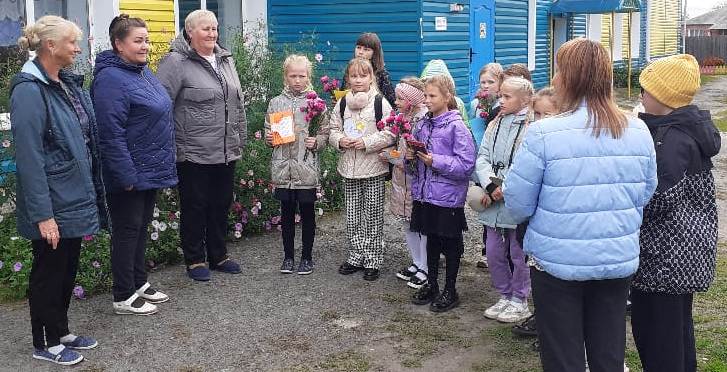 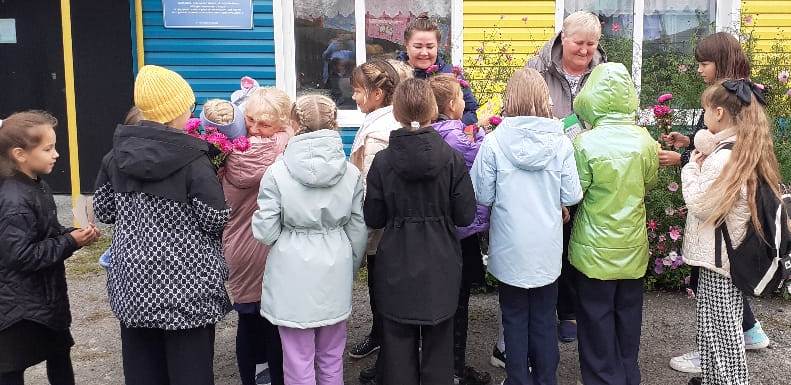 